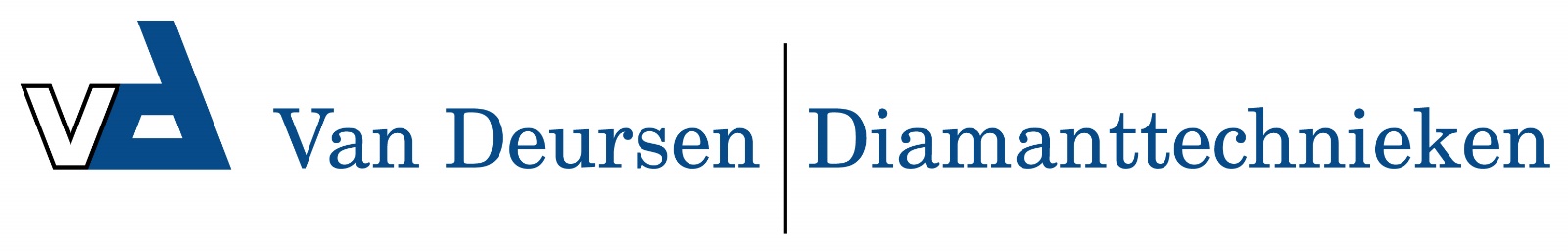 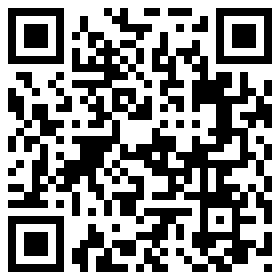 Profi-Jet B 10/200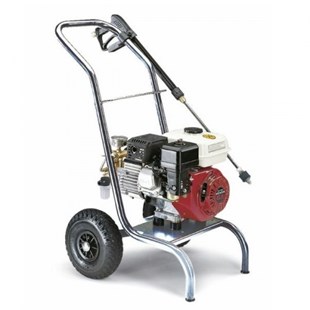 Bedrijfsdruk, traploos instelbaar 10 - 200 barDoorloopcapaciteit 10 l/min.Onderstel optieStaalversterkte hogedrukslang 10 m.Turbokiller standaardSlangtrommel (20 m. slang) optieToerentalregeling neePrestatiegegevens Honda-motor 6,5 PK benzine